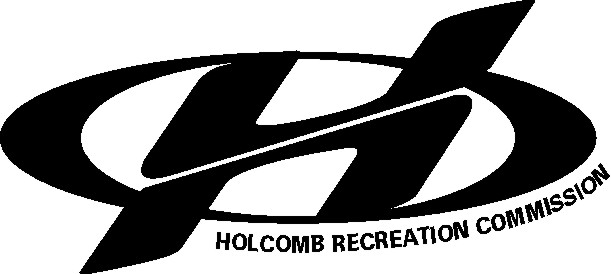 Longhorn Stampede June 10, 2017Sponsored by the HRC Wellness Center   What:                 A fun event to promote the benefits of a healthy and  active lifestyle.   Events:                5K  - 10K – Kids “Buddy” Race     Where:                Holcomb Recreation Commission Buildiing - 106 Wiley St. in Holcomb.         Race Times:        7:15 am - 10K                               7:30 am -  5K                                 8:30 am -  Kids “Buddy” Race  ( paired with area runners or family members)  Registration:        6:15am – Pre-Registraion is highly encouraged                                                                                                               T-Shirts & goodie bags will not be guaranteed without pre-registration.                               Pre-registration Deadline is: 6:00pm on Thursday, June 1, 2017.   Fees:                                                                         **Group / Club**                                 Non-Members                                    5K & 10K  - Thru June 1                        $20.00                                            $25.00                                                      -After June 1                        $25.00                                            $30.00                               Kids Race                                FREE  (includes  a T-Shirt)**Groups / Clubs:    Discount fees available to HRC Wellness Center Members and to members of                         S.W.F.T.R. / Heartland RunJunkEes / Team 4F Run Clubs.    Divisions:          Male / Female Age Groups: 12 & Under; 13 – 19; 20 – 29; 30 – 39; 40 – 49; etc.    Awards:             The Top 2 Places in each Age Division                                Top 3 Places Overall  -  (M/F) 5K/10K Chip timing and results provided by:   Heartland TimingOn Line Registration:  http://www.holcombrecreation.comQuestions:         Contact – Dan Knight, HRC Wellness Director at (620) 277-2152 or (620) 521-2643                                               hrcwellnessdir@wbsnet.org                                                Facebook @ Holcomb Recreation CommissionBib Number:   HRC Longhorn Stampede 2017Name:   _________________________________________        Phone:   _______-_______-_________                                                                                                                   _______-_______-_________Mailing Address:   ____________________________________________________________________City:   _______________________________             State:  ____________               Zip:   __________E-mail:   _____________________________________________________________                    (Optional)Emergency Contact:   ___________________________________         Phone:   _______-_______-___________Please Circle Event:                  5K                 10K                 Kids Race     Please Circle Division:               Male          Female  Group / Club Member:                HRC Wellness Center          S.W.F.T.R.          Team 4F           Age:     _______                 DOB:     _______-_______-_________          T-Shirt Size:     _______                                Pre-registration Deadline is: 6:00pm  on Thursday, June 1, 2017Event Fee:                                      Group / Club Fee               Non-Members Fee                           Thur June 1                 $20.00                                  $25.00                                                  After June 1                 $25.00		      $30.00                       = $_______Additional  T-Shirts:  Adult -  Sm___  Med___  Lg___  XL___  2X___  3X___ @ $15.00ea.  = $_______Paid:           Check           Cash          Staff Initial:   _____                                         Total      = $_______Return Entry Form to:   Holcomb Recreation Wellness Center                                       Longhorn Stampede                                       106 Wiley St.                                        or P.O. Box 78                                       Holcomb, Ks. 67851Liability and Photo Waiver: It is specifically understood that participation in this event has potential dangers. I acknowledge that potential and understand that Holcomb Recreation Commission, Holcomb Unified School District #363, their agents, employees, volunteers or officials are not liable for any claims arising out of injury or accident, unless occasioned by wanton and willful negligence.                                                                            I hereby give permission to HRC and/or USD #363 to use any and all photographs taken of myself or my child for posting to the website, on printed materials or other media. I hereby waive any rights or interests that I might have in any and all images without compensation to me.                             Signature:   ________________________________________Parents Signature (if under 18):   ________________________________________